AZP/PNO/13/2019Lublin, dn. 08.05.2019r.Przesunięcie terminu składania i otwarcie ofertDotyczy: postępowania o udzielenie zamówienia publicznego prowadzonego w trybie przetargu nieograniczonego w sprawie dostawy sprzętu komputerowego dla Uniwersytetu Przyrodniczego w Lublinie z podziałem na 6 części.W imieniu Uniwersytetu Przyrodniczego w Lublinie, zwanego dalej Zamawiającym informuję, że Zamawiający na podstawie art. 38 ust. 4 ustawy Prawo zamówień publicznych z dnia 29 stycznia 2004 r. (tekst jednolity Dz. U. z  2018 r. poz. 1986 ze zm.) przedłuża termin składania ofert do dnia 16.05.2019 r. do godz. 11.00 oraz wyznacza termin otwarcia ofert na dzień 16.05.2019 r. godz. 12.00.W imieniu Zamawiającegomgr Grażyna Szymczyk - Kanclerz……………………………………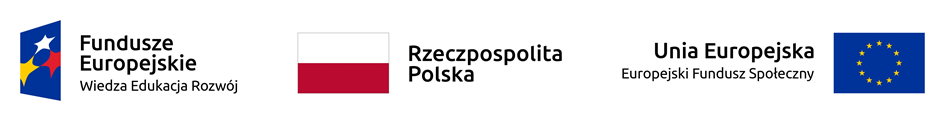 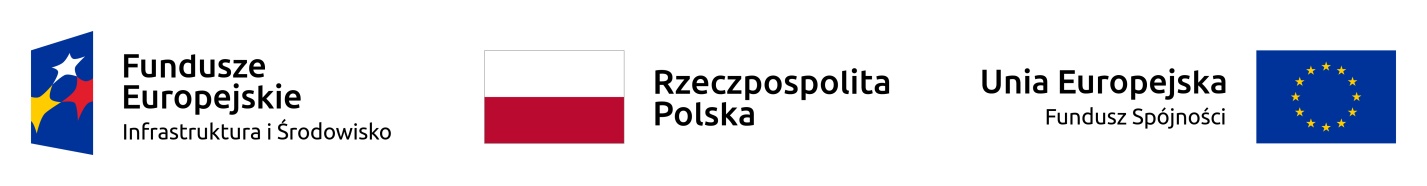 